Bidding Documents for the soil evaluation and design for replacement of household sewage treatment systems in Toledo-Lucas County.Bids will be due on March 28, 2017  All sealed bids containing two (2) copies are to be delivered to the Toledo-Lucas County Health Department, Environmental Health Division by 9:00 a.m. on March 28, 2017.  They may be sent by certified mail or personal delivery.Bid Spec’s soil evaluation and household sewage treatment system designsJointlyConduct soil evaluation in accordance to the Ohio Administrative Code (OAC) 3710-29-07 and; Design household sewage treatment systems in accordance to OAC 3701-29-10Soil evaluation and design will be completed within sixty days (60) from the day you receive approved applicant(s) from TLCHD.Soil Evaluation will be coordinated and conducted, if possible, with a TLCHD sanitarian present.Contractor is responsible to complete and submit “Site and Design Review” application. All soil and designs must be approved by TLCHD.NOTES:#1	Sewage treatment system installations is in separate bids.***All questions may be submitted to Jennifer Gottschalk, supervisor via email at gottschj@co.lucas.oh.us***Bid PageBid page must include estimates for the following:Estimate for soil evaluation:Estimate design cost for 3, 4, and 5 bedrooms homes for the following HSTS:Leaching trenches  for soil absorption in sandy soils:Leaching trenches for soil absorption in clay soils with high seasonal water table:Sand Mound:Drip Distribution Systems:National Pollutant Discharge Elimination System (NPDES)Bid Selection ProcessUpon the close of the request for proposal period, the proposal will be reviewed by the staff of the TLCHD, division of Environmental and Community Health.Final selection will be based on Ohio Revised Code (ORC) 307.90 which states in parts that award of contract shall be made to the lowest and best bidder.The TLCHD reserves the right to reject all proposals and/or modify or amend the scope of the proposals submitted.  TLCHD reserves the option to remove, change and/or alter any portion of the final scope of work to be completed by, or in concert with WPCLF.Bid FormsThe following forms shall be completed and included with the bid package:Equal Employment Opportunity (EEO) Requirements.Certification regarding debarment, suspension, and other Responsibility matters.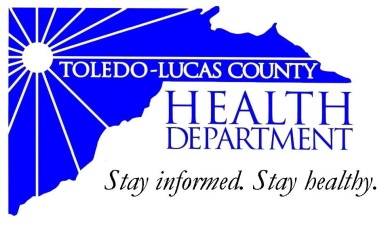 